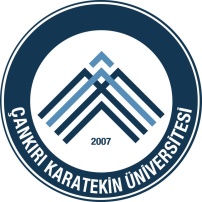 TÜRKİYE CUMHURİYETİÇANKIRI KARATEKİN ÜNİVERSİTESİGENEL SEKRETERLİKTaşınır Mal Giriş İşlemleriİş Akış ŞemasıTÜRKİYE CUMHURİYETİÇANKIRI KARATEKİN ÜNİVERSİTESİGENEL SEKRETERLİKTaşınır Mal Giriş İşlemleriİş Akış ŞemasıTÜRKİYE CUMHURİYETİÇANKIRI KARATEKİN ÜNİVERSİTESİGENEL SEKRETERLİKTaşınır Mal Giriş İşlemleriİş Akış ŞemasıTÜRKİYE CUMHURİYETİÇANKIRI KARATEKİN ÜNİVERSİTESİGENEL SEKRETERLİKTaşınır Mal Giriş İşlemleriİş Akış Şemasıİşlem / İş Akışıİşlem / İş AkışıSorumlularFaaliyetDokümantasyon / ÇıktıTalebin AlınmasıTalebin AlınmasıSatınalma Yetkilisi, Gelen Evrak, Taşınır Kayıt YetkilisiSatın alınan/bağış hibe veya devir yoluyla gelen malların faturası ve onayı ile birlikte muayenesi yapılır,   ambara alınması için kaydedilir.Gelen Evrak, FaturaTaşınır İşlem FişiTaşınır Malların Ambara TeslimiTaşınır Malların Ambara TeslimiSatınalma Yetkilisi, Taşınır Kayıt YetkilisiSatınalma Birimi tarafından alımı yapılan/bağış-hibe/devir yoluyla gelen mallar taşınır kayıt yetkilisi tarafından kontrol edilerek teslim alınır.Gelen Evrak, FaturaTaşınır İşlem FişiTaşınır Mal Giriş İşlemleriTaşınır Mal Giriş İşlemleriTaşınır Kayıt YetkilisiAmbara alınan malların KSB sistemi üzerinden Taşınır Kayıt işlemleri yapılarak Taşınır İşlem Fişi oluşturulur.Taşınır İşlem FişiTaşınır Mal Giriş İşlemleri İş AkışSürecinin Sonlandırılması Taşınır Mal Giriş İşlemleri İş AkışSürecinin Sonlandırılması Taşınır Kayıt Yetkilisi SGDBTaşınır Kayıt İşlemleri gerçekleştirilen malların Taşınır İşlem Fişleri KBS sistemi üzerinden ve  üst yazı   ekinde  SGDB ’ye     muhasebe kayıtlarına alınmak üzere bildirilir.